watch TV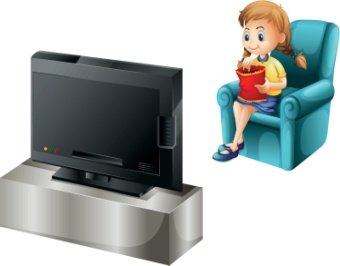 read 
a book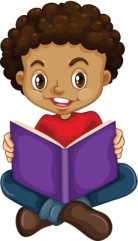 phone 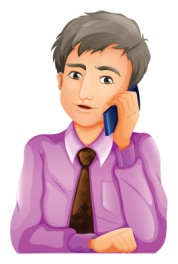 a friendhave 
a shower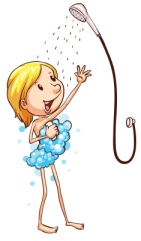 ride 
a horse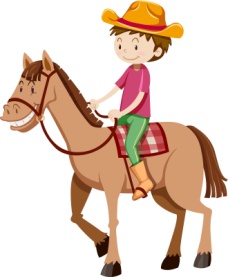 win
a race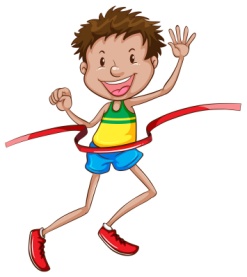 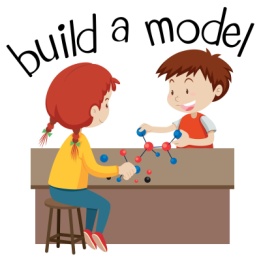 play tennis   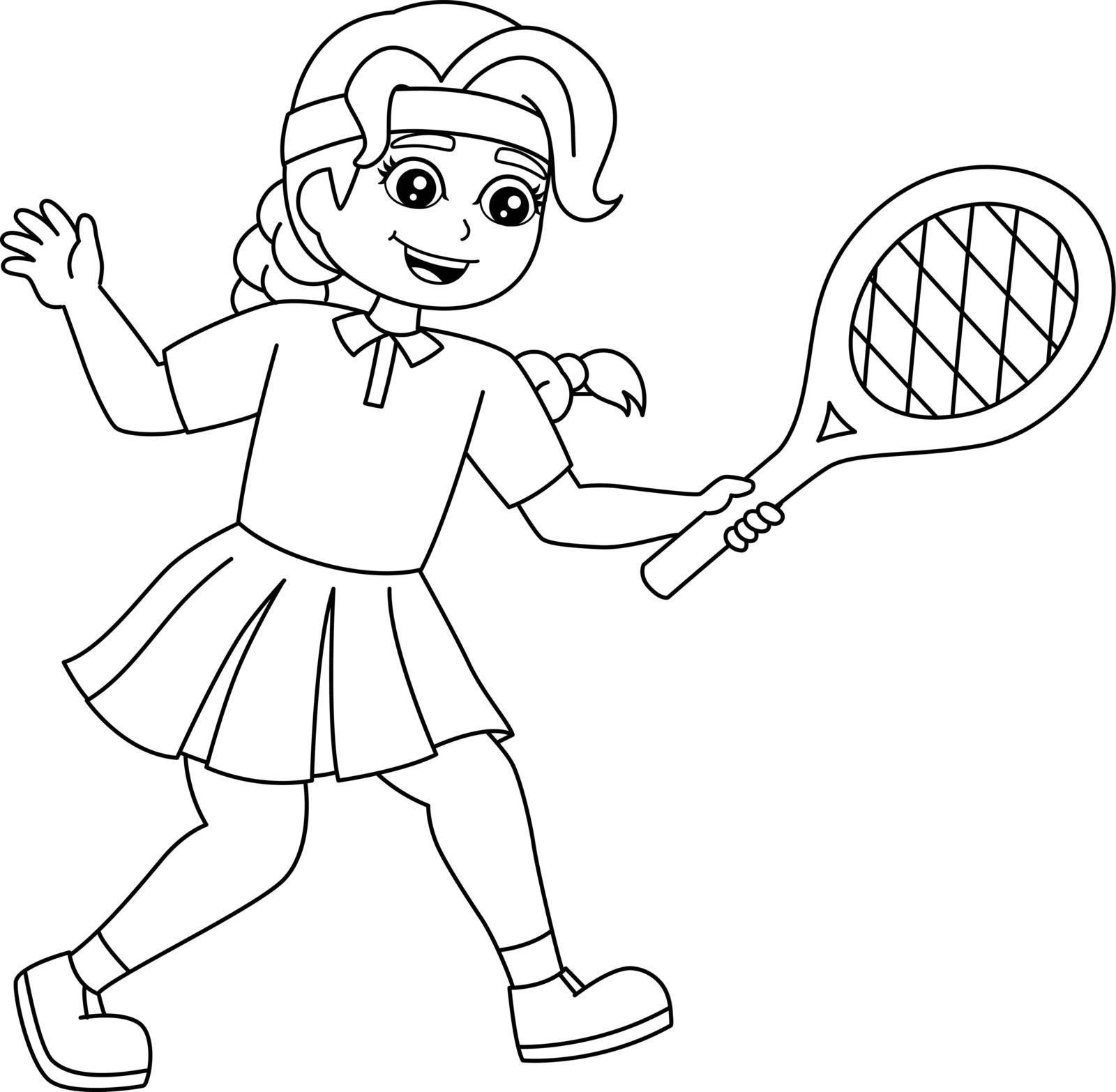 play 
football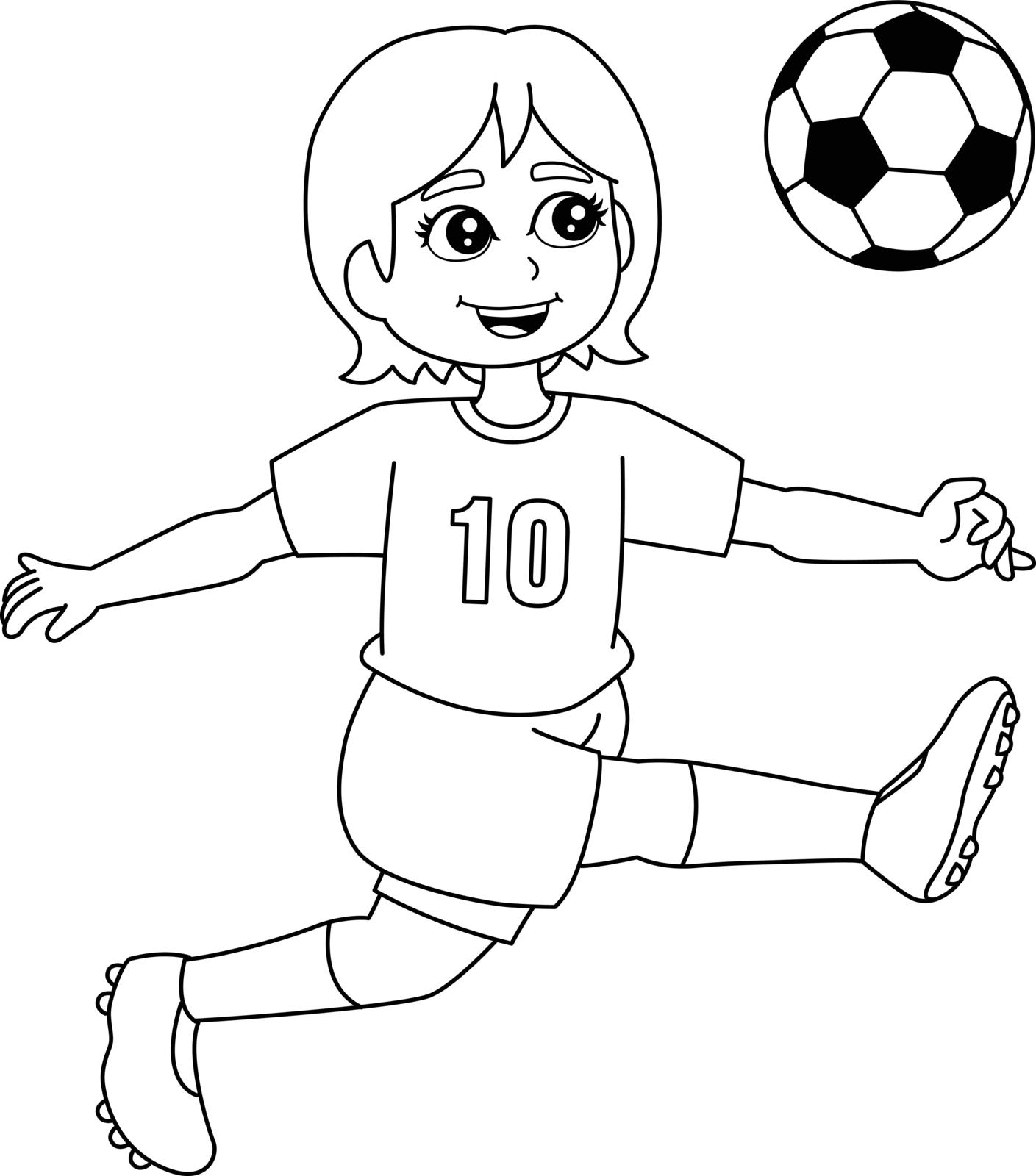 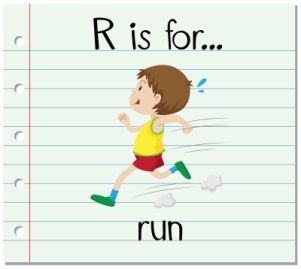 have 
breakfast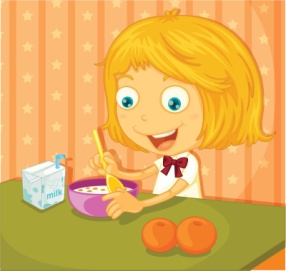 Sing 
a song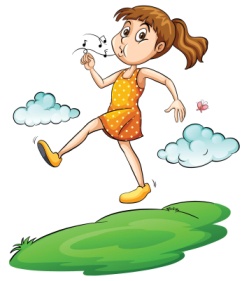 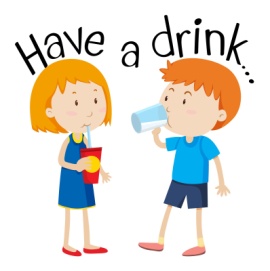 make a cake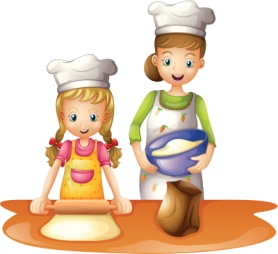 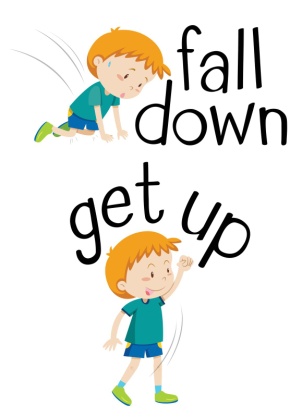 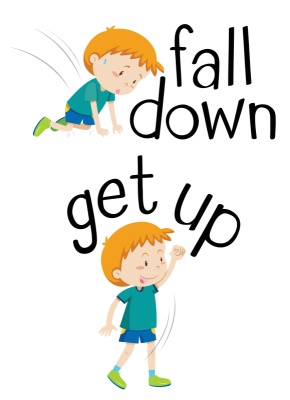 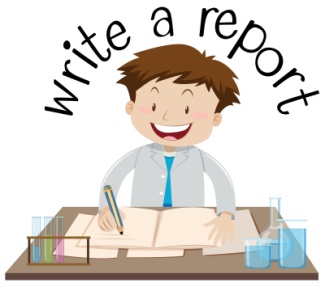 swim in the sea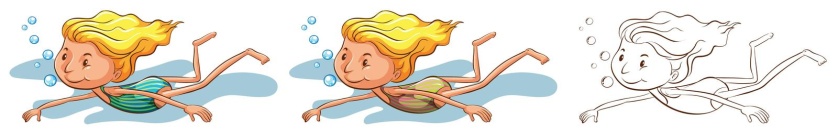 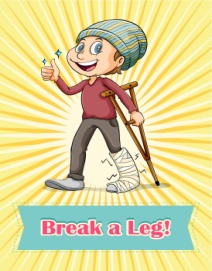 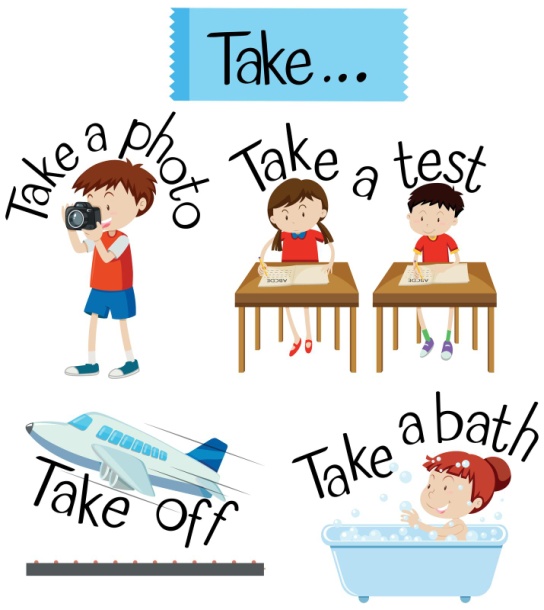 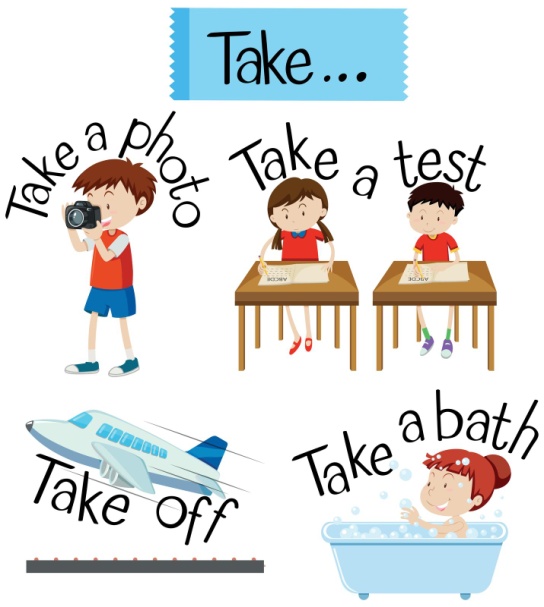 Feel bad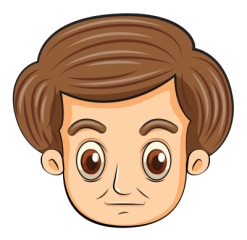 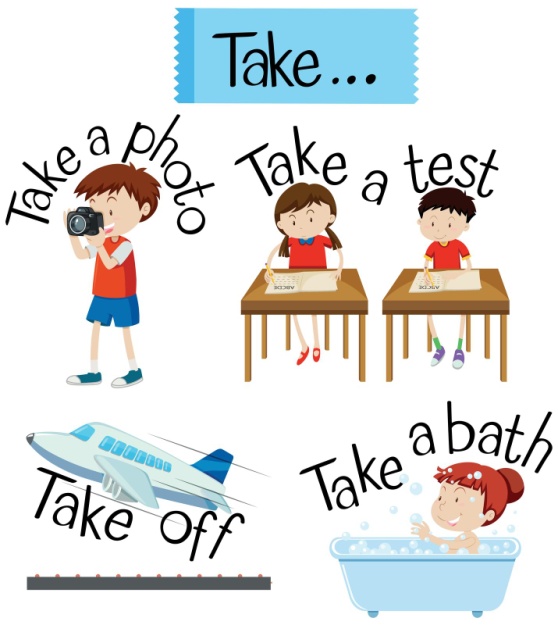 do homework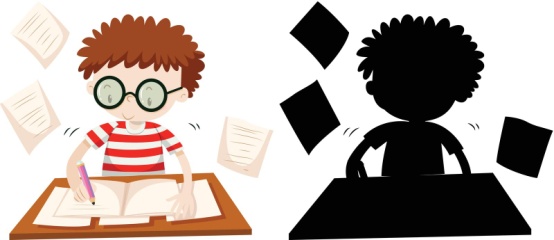 give her a present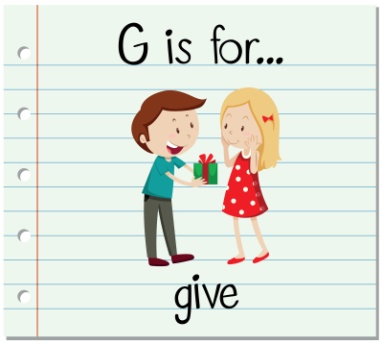 be scared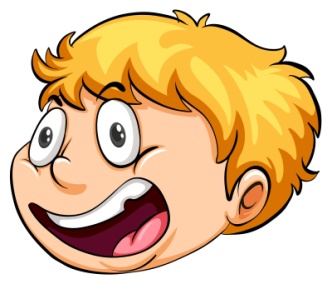 be on the beach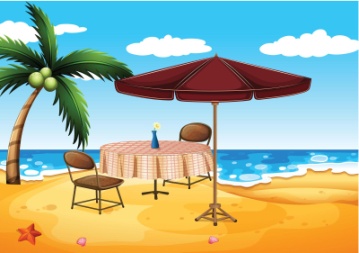 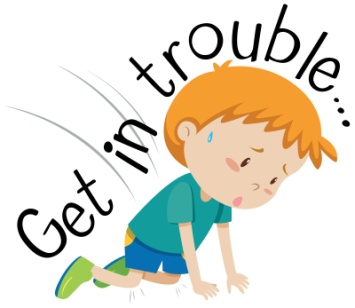 